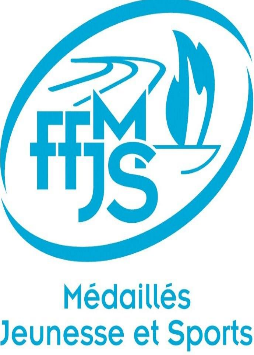 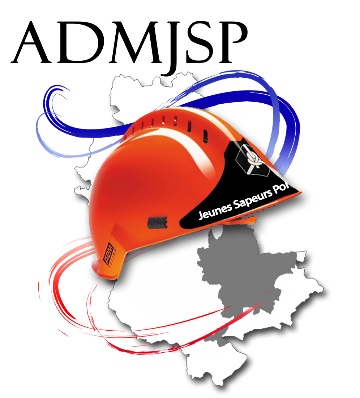 Discipline : Jeune sapeur-pompierCandidat :Nom :....................................................................................Prénom :...............................................................................Date de naissance :..............................................................Adresse :......................................................................................................................................................................................................................................................................................Association de JSP de :.......................................................................................................................................Le président de l’association 					cachet du comitéCONDITIONS : Avoir le statut de JSP,Avoir entre 16 et 18 ans, Être de bonne moralité, Être assidu au sein de sa section, avoir de bons résultats d’ensemble (théorie, pratique et sport).